附件1：笔试考点指示图考点：武汉市吴家山第四中学，地址：武汉市东西湖区吴中街407号。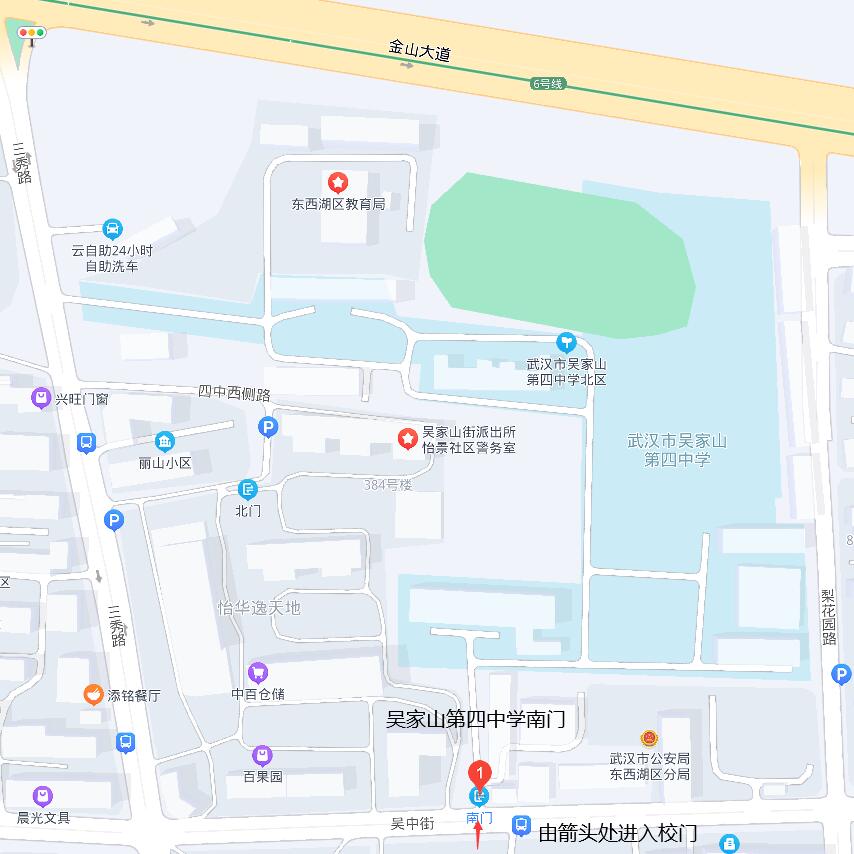 